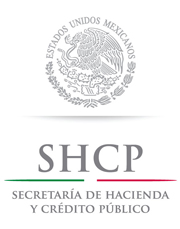 Índice de calidad en la información reportada sobre recursos federales transferidosUnidad de Evaluación del Desempeño2015Antecedentes La información del desempeño proporciona datos de forma oportuna para llevar a cabo las acciones necesarias, a fin de que los programas presupuestarios alcancen los objetivos para los que fueron planteados y, con ello, se atiendan los principales problemas de la población. Para lograrlo, la generación y el análisis de la información del desempeño debe realizarse para la totalidad de los recursos que se asignan para alcanzar objetivos específicos, independientemente de quién sea su ejecutor.Consciente de ello, el Gobierno de la República ha impulsado el objetivo transversal de fortalecer el Presupuesto basado en Resultados (PbR) de la Administración Pública Federal (APF), incluyendo el gasto federalizado, por medio del Programa para un Gobierno Cercano y Moderno 2013-2018 (PGCM), publicado en el Diario Oficial de la Federación (DOF) el 30 de agosto de 2013. Con ello, se busca contar con información sobre el desempeño del ejercicio de los recursos públicos, incluso de aquellos que son transferidos para que las entidades federativas, municipios y demarcaciones territoriales del Distrito Federal (Gobiernos Locales) los ejerzan. En este sentido, la principal estrategia definida en el PGCM para alcanzar dicho objetivo en términos de los recursos federales transferidos es la 2.4 “Mejorar la calidad del gasto federalizado con base en los preceptos del [Sistema de Evaluación del Desempeño] SED”. La incorporación de los preceptos del SED en tal estrategia se refiere a que se deberá contar con información confiable sobre el desempeño del gasto federalizado. Sin embargo, si dicha información no cuenta con criterios homogéneos y calidad suficiente, no es posible utilizarla para mejorar las asignaciones presupuestarias y lograr, así, mayor impacto en las condiciones de vida de la población. Con base en lo anterior, surge el presente Índice de calidad en la información reportada sobre recursos federales transferidos, por medio del cual se busca identificar si los informes presentados por los Gobiernos Locales, cuentan con las características necesarias para valorar el desempeño del gasto federalizado.Dichos informes incluyen información sobre el ejercicio, destino y resultados de los recursos federales transferidos por medio de aportaciones federales, subsidios y convenios, al tratarse de recursos que cuentan con objetivos específicos que se buscan alcanzar con su ejercicio. Se realizan en términos de los artículos 85 de la Ley Federal de Presupuesto y Responsabilidad Hacendaria (LFPRH) y 48 de la Ley de Coordinación Fiscal (LCF), donde se establece que la Secretaría de Hacienda y Crédito Público (SHCP) pondrá a disposición de los Gobiernos Locales un sistema para que puedan informar sobre el desempeño de los recursos federales transferidos, el Sistema de Formato Único (SFU).Al respecto, cabe aclarar que, a partir del 25 de abril de 2013, con la publicación en el DOF de los “Lineamientos para informar sobre los recursos federales transferidos a las entidades federativas, municipios y demarcaciones territoriales del Distrito Federal, y de operación de los recursos del Ramo General 33” (Lineamientos SFU), se han implementado cambios en el Sistema, con la finalidad de lograr que cuente con los componentes y la estructura necesarios para que la información, que por su medio se recaba, permita analizar el ejercicio, destino y resultados del gasto federalizado.Como resultado de ello, a partir del primer trimestre de 2014, el SFU cuenta con la estructura requerida, por lo que es posible medir la calidad de la información reportada e implementar acciones para, en primer lugar valorar el desempeño de los recursos federales transferidos y, en segundo lugar, mejorar su impacto sobre la calidad de vida de la población. MetodologíaValoración nacionalPara contar con un agregado general que permita identificar la calidad en la información reportada por los Gobiernos Locales sobre los recursos federales que reciben se calcula la media nacional de los índices de calidad de cada entidad federativa.Método de cálculo nacionalDonde:(icr)	Media nacional del índice de calidad en la información reportada sobre recursos federales transferidos a la entidad federativaRango y sentido del indicadorEl sentido del indicador es ascendente. Su rango va de 0 a 1, en donde un valor más próximo a uno refleja una mayor calidad en la información reportada.Al respecto destaca que, además de que el índice permite realizar una valoración agregada por entidad federativa o nacional sobre la calidad de la información reportada, cada una de sus variables proporciona información relevante para conocer de forma detallada aspectos específicos de los informes que requieren mejorar la calidad en su información para evaluar el desempeño de los recursos federales transferidos.Valoración por entidad federativaEl agregado nacional se obtiene a partir del cálculo de un índice individual por entidad federativa, el cual considera tres variables que permiten valorar de igual manera los componentes de los informes que deben presentar los Gobiernos Locales: Avance FinancieroIndicadores Gestión de Programas y Proyectos de Inversión. Se excluye el componente de Evaluaciones, al ser responsabilidad de cada ente público la definición de las prioridades de evaluación. Método de Cálculo por entidad federativaDonde: :	Índice de calidad en la información reportada por entidad federativaAF:	Variable de Avance Financiero de los reportes que presentan trimestralmente los Gobiernos LocalesI:	Variable de Indicadores de los reportes que presentan trimestralmente los Gobiernos LocalesGPP:	Variable de Gestión de Programas y Proyectos de Inversión de los reportes que presentan trimestralmente los Gobiernos LocalesPonderación de variables      Dado que cada componente de los informes sobre gasto federalizado presenta información distinta para dar seguimiento al ejercicio, destino y resultados de las transferencias federales y, por tanto, permite obtener un detalle distinto sobre el desempeño de los recursos transferidos a los Gobiernos Locales, el ponderador de cada variable es el mismo. En consecuencia, al contar con tres variables, la ponderación es de 1/3 para cada una.Fuentes de informaciónLa información requerida para el cálculo de cada una de las variables y, por tanto, de los índices por entidad federativa y su respectiva media nacional, se obtiene por medio de los informes que realizan los Gobiernos Locales a través del SFU. Cabe aclarar que únicamente se considera la información que haya cumplido con el proceso de validación determinado por la SHCP en la normatividad correspondiente, es decir, toda aquella información que se haya reportado, revisado y validado durante los tiempos establecidos en los Lineamientos SFU.III. Criterios de Valoración para cada variableAvance Financiero (AF) DefiniciónEsta variable hace referencia al componente de Avance Financiero, a través del cual los Gobiernos Locales reportan la totalidad de los recursos federales que les son transferidos mediante subsidio, convenio o Fondo de Aportaciones Federales, desagregado por partida genérica.Para verificar la calidad de la información reportada en dicho componente, se identifican las diferencias entre lo que las entidades federativas reportan como recaudado por cada uno de los programas presupuestarios que les transfieren recursos de gasto federalizado y lo que efectivamente se les transfirió en el periodo correspondiente. Con base en ello, la variable AF identifica que se estén reportando todos los recursos federales transferidos por entidad federativa.Método de Cálculorm:		reportado como ministrado por la entidad federativapshcp:	transferido a la entidad federativa por la SHCPn:	número de programas presupuestarios a reportar, es decir, aquellos mediante los cuales se transfirieron recursos a la entidad federativa en el periodoComo se observa, para cada uno de los programas que transfirieron recursos a la entidad federativa, se calcula la diferencia entre lo reportado como recaudado por la entidad federativa y lo transferido por la SHCP. De esta manera, se toma el valor absoluto de las diferencias, pues, en términos de la calidad de la información, resulta indistinto si se reporta una cantidad superior o inferior a la efectivamente transferida, pues en ambos casos se trata de información incorrecta que no permite llevar a cabo una valoración sobre la congruencia de la información. Cabe señalar que una vez que se cuenta con el valor absoluto de la diferencia mencionada, éste se divide entre el monto transferido por la SHCP. Con ello, se logra normalizar las diferencias, en términos del propio monto transferido, a fin de que los programas que reciben una mayor cantidad de recursos no generen un sesgo en la medición.  Por consiguiente, se suman los resultados parciales de las diferencias normalizadas y se dividen entre el número de programas presupuestarios a reportar. Lo anterior permite, además de otorgarle el mismo peso a cada programa presupuestario, considerar los casos en los que no se reportó información, cuando tendría que haberse realizado el reporte, al ser recursos de gasto federalizado. Consideraciones Para el cálculo de esta variable, se toma en cuenta únicamente la información reportada por las entidades federativas. Asimismo, es necesario considerar que, a pesar de normalizar las diferencias al dividirlas entre el monto pagado, en el caso en que las entidades federativas reporten información superior al doble del recurso transferido, el valor se toma como nulo, dado que son considerados casos atípicos, y la inclusión de esta clase de errores genera sesgos en la información, los cuales deterioran la capacidad del indicador para analizar la congruencia del informe financiero. Indicadores (I)DefiniciónEsta variable permite conocer la calidad en la información reportada en el componente de Indicadores de los reportes sobre el ejercicio, destino y resultados de los recursos federales transferidos. Al respecto cabe aclarar que, en dicho componente, los Gobiernos Locales, reportan las metas y avances de los indicadores definidos por las Dependencias Coordinadoras de los Fondos de Aportaciones Federales. Por medio de esta variable es posible conocer la proporción de registros que no se registraron o que presentan inconsistencias del total de los registros a realizar. Método de Cálculoincm:	metas reportadas que presentan inconsistencias con el método de cálculomnr:		metas no reportadasinca:	avances reportados que presentan inconsistencias con el método de cálculoanr:		avances no reportadosnf:	número de programas o fondos para los que se deben reportar indicadorestm:		total de metas a reportar en el periodota:		total de avances a reportar en el periodoPara el cálculo de esta variable, se desagrega el reporte que realizan los Gobiernos Locales por meta y por avance de cada uno de los programas presupuestarios para los que deben registrar indicadores. Para cada programa, se suma el total de metas registradas con inconsistencias, el total de metas no registradas, así como el total de avances registrados con inconsistencias y aquellos no reportados. De esta forma y de acuerdo con los objetivos de los programas, se obtiene el panorama completo de los registros que no cuentan con la calidad suficiente para valorar los resultados de la aplicación de los recursos. Una vez que se cuenta con el resultado de dicha suma, se divide entre el total de metas y avances que debieron ser registrados en el trimestre, con base en  la periodicidad de los indicadores. Gracias al cálculo anterior, es posible contar con información desagregada sobre la calidad de la información reportada para cada uno de los programas, lo que permite implementar acciones de mejora en aquellos que lo requieran. No obstante, para su incorporación en la variable construida por entidad federativa, se calcula la media de los resultados obtenidos por programa presupuestario.SubvariablesPeriodicidad de los indicadores.El registro de los avances de los indicadores, así como el número de metas que se deben registrar en el año está en función de la periodicidad definida en el indicador. Como se muestra en la tabla siguiente, durante el primer trimestre se deberán establecer todas las metas y en caso de omitir algún registro, se tomará en cuenta para la variable de metas no registradas (mnr). Por su parte, para el caso de los avances, se deben registrar conforme a la periodicidad. En caso de que en determinado trimestre no se tenga que registrar  avance de un determinado indicador, éste no se tomará en cuenta para el cálculo de la variable, es decir, no se sumará en el numerador ni el denominador de la fórmula, por lo que no afectará la calidad en la información y, por tanto, la valoración en el índice.ConsideracionesEl indicador considera únicamente los Fondos de Aportaciones Federales, dado que únicamente se reportan indicadores para programas presupuestarios del Ramo General 33, pues los indicadores relacionados con subsidios y convenios son registrados directamente por las Unidades Responsables de los programas presupuestarios a nivel federal. Sin embargo, en caso de incrementarse el número de programas que recopilan información de metas y avances de indicadores por medio del SFU, éstos se considerarán para el cálculo de la variable Indicadores.Gestión de Programas y Proyectos de Inversión (GPP)DefiniciónLa variable GPP permite conocer si los Gobiernos Locales están dando seguimiento trimestral adecuado a los programas y proyectos de inversión financiados con recursos federales. Con la finalidad de comprobar lo anterior, dentro del SFU se cuenta con un proceso de validación por medio del cual las entidades federativas, en su carácter de responsables de la información, de acuerdo con lo estipulado por la LFPRH y LCF, revisan la información reportada por los ejecutores de los recursos. Para ello, la información debe registrarse y validarse en las fechas estipuladas por los Lineamientos SFU, así como cumplir con criterios de calidad definidos dentro de las propias entidades federativas, quienes, en la mayor parte de los casos son quienes definen los programas o proyectos de inversión a financiar con los recursos federales que les son transferidos. La SHCP y los Coordinadores de Fondo también realizan la revisión correspondiente, en específico para aquellos proyectos que son definidos desde lineamientos, reglas de operación, convenidos con la APF o en el propio Decreto de Presupuesto de Egresos de la Federación.Método de cálculopnv:		proyectos en ejecución que no fueron validados en el periodopej:		total de proyectos en ejecución en el periodoComo se observa, el cálculo de la variable considera los proyectos que concluyeron de forma satisfactoria con el proceso de validación y aquellos proyectos en ejecución reportados por los ejecutores en el componente de Gestión de Programas y Proyectos de Inversión. De esta forma, es posible conocer el seguimiento que realizan los Gobiernos Locales a los proyectos de inversión que tienen registrados, así como su calidad, de acuerdo con los criterios de la propia entidad federativa y, en los casos en que existe información, de la SHCP. ConsideracionesAlgo importante a destacar es que los Gobiernos Locales cuentan con la posibilidad de realizar cambios de estatus sobre los proyectos o programas de inversión registrados. Así, es posible cancelar todos aquellos proyectos que no tendrán continuidad; terminar aquellos que hayan llegado al 100% de avances físico y financiero, o suspender aquellos que tendrán continuidad, pero en el trimestre correspondiente no registraron avance alguno. De esta forma, dado que el método de cálculo de la presente variable únicamente considera los proyectos en ejecución, la cancelación, suspensión y terminación de los proyectos no se incluye dentro de su valoración.SubvariableDefiniciónRangoincm Metas que presentan inconsistencias en relación con el método de cálculo especificado para la variable por las Dependencias Coordinadoras de los Fondos de Aportaciones Federales o la Unidad Responsable correspondiente. Únicamente se revisa que el resultado capturado se encuentre en los términos estipulados por el método de cálculo, pues los errores en los cálculos son responsabilidad de los ejecutores.(0-tm)mnr Metas que no han sido reportadas. Independientemente de la periodicidad del indicador, la totalidad de las metas para todos los indicadores debería reportarse desde el primer trimestre del año correspondiente.(0-tm)inca Avances que presentan inconsistencias en relación con el método de cálculo especificado para la variable por las Dependencias Coordinadoras de los Fondos de Aportaciones Federales o la Unidad Responsable correspondiente.(0-ta)anrAvances que no fueron reportadas en el periodo correspondiente. En este caso, la captura de indicadores se sujeta estrictamente a la periodicidad de los indicadores definida por las Dependencias Coordinadoras de los Fondos de Aportaciones Federales o la Unidad Responsable correspondiente.(0-ta)TrimestreAccionesAccionesAccionesTrimestreIndicadores trimestralesIndicadores semestralesIndicadores anualesPrimer TrimestreEstablecer todas las metas y capturar el avance de los indicadores trimestralesEstablecer todas las metas de indicadores semestralesEstablecer la meta de indicadores anualesSegundo trimestreReportar el avance de indicadores con frecuencia trimestralReportar el avance de indicadores con frecuencia semestralTercer TrimestreReportar el avance de indicadores con frecuencia trimestralCuarto TrimestreReportar el avance de indicadores con frecuencia trimestralReportar el avance de indicadores con frecuencia semestralReportar el avance de indicadores con frecuencia anual